
QUESTION 1Which of the following is an example of how the Iroquois Origin Story explains a natural phenomenon?1 points   QUESTION 2How did Cahokia and Moundville compare?1 points   QUESTION 3How are Native American groups similar to other world cultures?1 points   QUESTION 4How were Paleo-Indians similar to modern hunter-gatherer societies?1 points   QUESTION 5Which of the following was MOST LIKELY related to potlatch ceremonies?1 points   QUESTION 6How were totem poles used to distinguish a family's ties to a clan?1 points   QUESTION 7How do archaeologists deduce that Eastern Woodlands tribes were involved in trade networks?1 points   QUESTION 8How did Monk's mound allow priests and chiefs to gain control over the Cahokia?1 points   QUESTION 9How was adobe created?1 points   QUESTION 10Why was there such great diversity among the people who lived in the Southwest?1 points   Click Save and Submit to save and submit. Click Save All Answers to save all answers.TEST NUMBER 2Compare how traveling to foreign countries in the sixteenth century was different from traveling to distant lands today. Why are modern travelers more prepared for life in foreign lands than travelers in the sixteenth century?Take Test: Quiz 3 - Multiple Choice Top of FormTest Information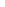  Question Completion Status: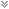 QUESTION 1How did the English break Massasoit's treaty?1 points   QUESTION 2How did the role of wampum beads differ for the Algonquians after the arrival of the settlers?1 points   QUESTION 3How was Roger Williams different than other Puritan settlers?1 points   QUESTION 4How were the Narragansetts of Rhode Island different from the other New England Indians?1 points   QUESTION 5What differentiated sachems from other Indian villages?1 points   QUESTION 6What was the impetus for the second Anglo-Powhatan war?1 points   QUESTION 7What word best characterizes the attitude of the Puritans at the end of Metacom's war?1 points   QUESTION 8Which term BEST characterizes the relationship between the Wampanoags and the Plymouth Bay colonists?1 points   QUESTION 9Why did families in sachemships eventually leave their land?1 points   QUESTION 10Why did the Puritans view New England as a new "Canaan"?1 points   Bottom of FormTEST NUMBER 4QUESTION 1Explain what provisions were made for the Indians in the Treaty of Paris. How did the provisions, or lack thereof, affect the Native American people in the United States?TEST NUMBER 5
QUESTION 1How did the election of Andrew Jackson affect the Cherokees?1 points   QUESTION 2How were Andrew Jackson's actions related to the "Trail of Tears"?1 points   QUESTION 3How were Jacksonian Democrats similar to Thomas Jefferson?1 points   QUESTION 4What was the result of the reaction toward the marriages of John Ridge and Elias Boudinot?1 points   QUESTION 5Which of the following events were responsible for Creek removal? 
I. Treaty of 1832 
II. Treaty of Washington 
III Treaty of Doak's Stand 
IV. Treaty of Indian Springs1 points   QUESTION 6Which of the following was a characteristic of the 1827 Cherokee Constitution?1 points   QUESTION 7Which term best characterizes John Ross?1 points   QUESTION 8Why did a group of Cherokees decide to kill the leaders of the Treaty Party?1 points   QUESTION 9Why was John Marshall's explanation of Cherokee Nation v. Georgia significant?1 points   QUESTION 10Why did Sequoyah create the Cherokee alphabet?1 points   TEST NUMBER 7
QUESTION 1How did Lewis and Clarks' opinion of the Arikaras contrast with the view that the Arikaras people had of themselves?1 points   QUESTION 2How did Sacagawea help Lewis and Clark?1 points   QUESTION 3How did the Pacific Fur Company differ from the Missouri Company?1 points   QUESTION 4How was Lewis and Clark's expedition to the West different from Mackenzie's?1 points   QUESTION 5How was trade in the Rocky Mountains and on the Pacific Coast similar?1 points   QUESTION 6How were the Nez Perce similar to the Mandans?1 points   QUESTION 7Which term BEST characterizes the potlatch of the Tlingit?1 points   QUESTION 8Why did Lewis and Clark give gifts to Mandan and Hidatsa chiefs?1 points   QUESTION 9Why did the Native Americans think that the fur traders had sacred power?1 points   QUESTION 10Why did the Tlingits focus so heavily on war?1 points   the expression of Flint's angerSky woman giving birth to twinstearing up the tree on the islandthe growth of mud on Big Turtle's backCahokia was built near a river, and Moundville was built on drier land.Cahokia used cults for spiritual reasons, and Moundville used cults for political reasons.Cahokia ruled over a very large area, and Moundville was the center of a small territory.Cahokia used mounds to demonstrate chiefly power, and Moundville used mounds as burial sites.They use animals as spiritual guides.They use prophets to predict catastrophe.They include their teachings in written form.They include the story of a great flood in their history.They were often killed by the game they were hunting.Tools were manufactured by women in different tribes.The men hunted and the women took care of the children.Plant gathering was done only by the youngest members.increase in warfaresocial stratificationequal distribution of wealthabundance of food and suppliesby showing the animal spirits that guided that clanby showing the type of animals kept as pets by the clanby showing the animals used in the clan's origin storyby showing the animals that were common to the clan's areaEvidence was found in the tribes' written records.Trade was a continuous practice throughout the tribes' history.The tribes' oral traditions included stories of exchanges.Items that originated somewhere else were found in burial sites.It gave them a place to conduct activities with the population.It served as a communication center with spiritual figures.It became an area of networking between village leaders.It demonstrated the stratification between the elite and the commoners.by making dry earth into moundsby growing maize and twisting the husksby shaping mud into bricks and letting it dryby compacting clay and straw and heating itvariations in cultural traditionsmigration from different areasdifferences in trading practicesvariations in geography and climateby bartering with Metacomby using farmland on the Capeby creating the town of Swanseaby going to war with the WampanoagsThey became a form of currency.They became a decorative object.They became a useful source of food.They became an important spiritual tool.He wrote a book about the Indians.He used Indian land for his own use.He was amicable toward the Indians.He traded with the Indians using wampum.They had smaller sachemships.They did not convert to Christianity.They were unwilling to let the Pilgrims on their land.They remained strong after European traders had arrived.They were owned by the leader of the tribe.They were interconnected to other villages.Families were able to profit from the land.Homes were built on them for personal use.the killing of Nemattanewthe Powhatan training in musket usethe demands of the English for cornthe marriage of Pocahontas to John RolfeangryunwaveringdesolatesuspiciousstrainedfriendlyhopefulmisrepresentedIt was taken by the English.It was no longer suitable for growing crops.The sachem assigned their lands to other families.The sachem demanded they move to another sachemship.It had spiritual significance.It had unlimited resources.It was an area for farming and settlement.It was a place to escape persecution.He forced the Cherokees to sign unfair treaties.He supported the Cherokee removal movement.He recognized the Cherokees as a sovereign nation.He allowed the Georgians to take over Cherokee land.He ignored the Supreme Court decisions about the role of the Cherokee Nation and forced them out.He decided to create a secret Treaty Party to convince a select few Cherokees to give up the rights of all their people.He established a police state that put the Cherokee people in stockades until they were pushed out of Georgia.He promised to negotiate a better treaty with Boudinot, Major Ridge, John Ridge and Stand Watie and then went back on his word.They convinced the Cherokees to move to Arkansas.They wanted to remove the Indians from the Southern States.They wanted the Indians to assimilate into white society.They helped to advance the Indian civilization program.an increase in children of mixed descentthe revitalization of the civilization programthe realization of the racist attitude of northernersa declaration of war against the citizens of CornwallI, III, II, IVI, II, IIII, III, IVthe redefinition of the relationship between men and womenthe restriction of slave holdersthe appointment of a central leaderthe denouncement of fraudulent land saleschallengermediatorpacifistracistThey were unhappy with the choice to reject the Patriots.They did not see the Treaty Party as true leaders of their people.They did not believe they were to be the voice of the Cherokee people.They thought they were responsible for the removal to Indian Territory.It declared the Cherokee Nation a sovereign nation.It recognized the Cherokee Nation as a foreign nation.It redefined the Cherokee Nation as a territory of the United States.It conceptualized the Cherokee Nation as a subsidiary of the United States.to show solidarity among the peopleto keep secrets from the Americansto convince the Cherokee to revert to the old waysto promote the work of the Christian missionariesThey thought the Arikaras were a subordinate culture.They thought the Arikaras had nothing valuable to trade.They thought the Arikaras were unskilled on horseback.They thought the Arikaras had poor negotiating skills.She negotiated with other Indians.She was able to navigate the plains.She was able to provide them with food.She warded off attacks from the Nez Perce.It participated in fur trade.It competed for otter pelts.It exchanged goods with the Teton.It ventured into the Rocky Mountains.They explored unknown territory.They made it to the Pacific Ocean.They exploited the West's resources.They recorded details and information.Profit was uncommon.Pelts were the main focus.It was met with resistance.It was initiated in St. Louis.They were avid salmon fishers.They wanted to trade for weapons.They supplied Lewis and Clark with an interpreter.They established peaceful relations with Lewis and Clark.symbolicspiritualmysteriousconfusingto display their peaceful intentionsto establish themselves as "father"to convince them to abandon their territoryto stop them from trading for British weaponsThe traders tricked them into believing it.Their prophets had visions about the traders.They believed wealth was connected to the spiritual world.They believed the traders had come from a source of spirituality.They were threatened by other groups.They wanted to expand their territory.They had to keep up the slave population in their society.They needed to protect themselves from the Russians.